Муниципальное бюджетное дошкольное образовательное учреждение детский сад общеразвивающего вида с приоритетным осуществлением деятельности                             по физическому развитию детей № 5 рабочего посёлка Хор                                       муниципального района имени Лазо Хабаровского краяСобрание в подготовительной группе детского сада«Волшебный мир книги»                                                                       Подготовил:                                                                         педагог-психолог   Гаврилова   О.В.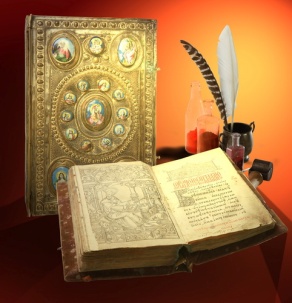 Собрание в подготовительной группе детского сада«Волшебный мир книги»Цель: подведение родителей к выводу о том, что чтение детских книг играет огромную роль для их всестороннего развития.Задачи: расширять представления родителей о роли книг в воспитании ребенка;стимулировать самообразование родителей;прививать навыки читательской культуры;воспитывать бережное отношение к книге.Форма проведения:  Дискуссия.Участники: родители, воспитатель, психолог, старший воспитатель Предварительная работа: 1.Подготовка выставки детского рисунка «Я рисую сказку»; 2. Подготовка выставки  разножанровой  детской литературы.3. Подготовить буклеты по теме собрания;4. Оформление информационного стенда для родителей  на заданную тему;5. Заготовка бонусов  в виде улыбающегося солнышка  для активных участников, покупка призов (детская книга) для активных участников дискуссии.План проведения:1.Вступительное слово воспитателя;2. Обозначение проблемы. Экспресс-диагностика для родителей: «Готов ли Ваш ребенок к чтению?»;3. Литературная викторина для родителей «Кто автор?»4. Дискуссия «Роль книги во всестороннем воспитании ребёнка»;5. Выступление воспитателя « Рекомендации для родителей по развитию читательского интереса»;6.  Мастер-класс для родителей по развитию читательского интереса у ребёнка – ролевая игра «Спектакль»;7. Заключительное слово воспитателя.8.Решение родительского собрания.1.Вступительное слово ведущего воспитателя:      Добрый вечер, уважаемые родители! Мы рады встрече с вами. Тема нашей встречи  сегодня  – «Волшебный  мир книги». Наша встреча пройдёт не совсем обычно, самые активные участники дискуссии будут получать бонус в виде улыбающегося солнышка. По количеству набранных баллов,  в конце собрания, трёх активных участников ждёт награда. И  так, начинаю нашу встречу  детским стихотворением: Если у ребёнка слёзы и капризы 
Не берите, мамы, в помощь телевизор. 
Малыш не разберётся, что там на экране, 
И добрей, и лучше от него не станет. 
И не упустите в этой жизни мига: 
Покажите детям, что такое книга        Наше время — время великих достижений науки, техники время замечательных открытий. Но из всех чудес, созданных человеком, наиболее сложным и великим М. Горький считал книгу. В книге заключен огромный духовный мир человечества.   К сожалению, в наш технический век, сегодня многим детям вообще никто ничего не читает, некоторым от случая к случаю читают что-нибудь по вечерам или в выходные. А без помощи взрослых ребенку не войти в прекрасный мир книги. Дети, получившие "книжную прививку" в раннем детстве, несравненно лучше готовы к обучению в школе. Они умеют слушать, сосредотачиваться на определенном занятии, хорошо говорят.       Мы вам предлагаем сегодня разобраться в очень важном вопросе: какое место во всестороннем развитии ребенка принадлежит книге? 2. Обозначение проблемы. Экспресс-диагностика для родителей: «Готов ли Ваш ребенок к чтению?».Воспитатель:  Чтобы выяснить, является ли для нашей группы чтение проблемой, предлагаем вам ответить на вопросы анкеты. (Проводится  анонимное  анкетирование. Приложение 1).     Давайте  подведём  результаты анкетирования. Напишите  по очереди в протокол, полученные вами  баллы (Приложение 2). На основании полученных результатов сделаем вывод о способностях  детей группы к чтению. (Делается совместный вывод о том, что на сегодняшний день существуют проблемы (трудности) с читательским  интересом детей, которые необходимо решать).3. Литературная викторина для родителей «Кто автор?»Воспитатель: Родители хотят, чтобы их дети много читали. Но возникает вопрос: а как часто и что читают сами родители? Обсуждают ли взрослые с детьми  прочитанное? Как часто родители сами читают детям?     Чтобы нам сегодня было легче общаться друг с другом и решать поставленные задачи, давайте проведем небольшую разминку. Мы предлагаем вам поучаствовать в викторине  и проверить свои знания детской литературы (Прав.  ответ оценивается  солнышком. Приложение 3).4. Дискуссия «Роль книги во всестороннем воспитании ребёнка».Психолог: А сейчас я приглашаю вас принять участие в дискуссии на тему «Роль книги в разностороннем воспитании ребёнка». Существуют два противоположных взгляда на воспитательную  роль книги: первое мнение – книга является средством развлечения и забавой; второе мнение – книга это полезное занятие для  всестороннего развития и воспитания ребёнка.-- Обоснуйте свою точку зрения. (Мнения родителей, мнение психолога).-- Какова роль книги в семейном воспитании? (Мнения родителей, мнение психолога).-- При выборе книг для своего ребенка на что нужно обращать  внимание? (Мнения родителей, мнение психолога).-- Когда, по вашему мнению, должно состоятся первое знакомство ребёнка с книгой? (Мнения родителей, мнение психолога)-- Нужно ли читать ребёнку вслух, если он уже сам достаточно хорошо научился читать? (Мнения родителей, мнение психолога)-- Как долго нужно читать вслух? (Мнения родителей, мнение психолога)-- Что делать, если малышу не интересно чтение? (Мнения родителей, мнение психолога).-- Какие вы используете приёмы, чтобы развить у ребёнка интерес к чтению? (Обмен опытом  родителей)(Мнения  психолога по вопросам. Приложение 4).  Ответивший, независимо от мнения, поощряется бонусом.5. Выступление воспитателя « Рекомендации для родителей по развитию читательского интереса».Воспитатель:  Мы с вами уже обсуждали вопрос о развитии читательского интереса  детей. И многие мнения оказались очень интересными. А сейчас мы предложим вашему вниманию рекомендации специалистов. (Приложение 5).Воспитывайте бережное отношение к книге, демонстрируя книжные реликвии своей семьи.6.  Мастер-класс для родителей по развитию читательского интереса у ребёнка – ролевая игра «Спектакль».Психолог: Сейчас мы вам предложим перейти от дискуссии к игре. Мы, с вашей помощью, продемонстрируем один из приёмов развития читательского интереса  детей. Предлагаем вам не надолго вернуться в детство, прослушать сказку и поиграть после прочтения в игру, которая называется «Спектакль». (Текст сказки, правила игры.  Приложение 6 )7. Заключительное слово ведущего воспитателя: Работа с книгой богата и разнообразна как по форме, так и его содержанию. В обучении, воспитании и развитии ребенка огромную роль играет книга. Но книга учит только тогда, когда ребенок умеет с ней работать, умеет читать в истинном смысле этого слова, т.е. понимает прочитанное, от этого во многом зависит и его воспитанность, и умственное развитие. Нужно помнить, что работа эта очень важная и её нужно проводить систематически. Оттого, насколько дружно мы будем ей заниматься, зависит будущее наших детей: какими они вырастут взрослыми читателями, и какими людьми.         Вы, родители, можете использовать такие методы и придерживаться следующих принципов : - Никогда не наказывайте за проступки чтением. Это грубая ошибка воспитания и лучший способ вызвать отвращение к книге.- Читайте сами. Если ребенок никогда не видел маму и папу с книгой в руках, то откуда же у него родится любовь к чтению?- Читайте вместе с ребенком. Обсуждайте прочитанное. Выясняйте значение трудных или незнакомых слов. Вспоминая позже детство, он непременно вспомнит часы совместного с вами чтения и задушевной беседы, и это согреет его сердце.8. Решение родительского собрания:Учитывая важную роль родителей в воспитании детей любви к книге и развитии у них устойчивого интереса к чтению, направить усилия на решение следующих задач:1.Рассказать детям о детской библиотеке, записаться в неё и регулярно брать книги для семейного прочтения;2. Читать ежедневно с ребёнком детские книги;3. Обсуждать с ребёнком прочитанное;4. Помогать детям составлять по иллюстрациям рассказы;5. Регулярно разучивать с детьми стихотворения;6. Рассказать детям о создании книг;7. Развивать у детей читательский интерес.Используемая литература:Гурович Л.М. Ребёнок и книга. С.-П. «АКЦИДЕНТ» 1996;Шитова Е.В. Пракические рекомендации и консультации по воспитанию детей 2-7 лет. Волгоград «УЧИТЕЛЬ» 2011;Корнеева Е.Н. Вы и Ваш ребёнок. 100 ответов на родительские «почему?». М. «МИР И ОБРАЗОВАНИЕ» 2011;Интернет-ресурсы.